Children’s Mental Health Week Resources #WellBeingMatters May 1-5 2017Free Resources Available OnlineAdapted from Thunder Bay Catholic School Board If you…Then…Are curious about mental health/illnessAsk yourself “what exactly is mental health?”Need a simple, creative way to introduce the topic of mental health to othersWant to generate dialogue and discussion about mental healthHave six minutes to spareWatch this innovative and educational video:Promoting Mental Health:  Finding a Shared Language  from the Centre for Addiction & Mental Health (CAMH):https://vimeo.com/130580621Looking for inspiration Want to know why kindness and compassion matter Want to know how to “be the change you want to see in the world”   Want to inspire others  Watch and share this six minute video: Josh Opening Doors and Hearts: https://www.youtube.com/watch?v=PIHtuKc3GjgEnjoy a good Ted TalkQuestion if success has to come at the expense of happinessWant to know how to cultivate happiness in your work Like some humour with your learningView Shawn Achor’s popular 12 minute Ted Talk: https://www.ted.com/talks/shawn_achor_the_happy_secret_to_better_workInterested in knowing about every day mental health and wellness ideas which can be used in the classroom or schoolWant to help foster resilience in children and youthDownload the Bounce Back (K-12) Activity Booklet (2nd Edition):https://www.healthunit.com/bounce-backAre a parent or teacher and are concerned about child stress and anxiety Want to learn how to help foster healthy coping skills in children/youth Want credible, reliable information from experts on child development and mental healthCheck out this website :http://psychologyfoundation.org/ (Includes Kids Have Stress Too Series and Stress Lessons Toolkit –lesson plans, activity sheets, youtube videos) Are you  interested learning more about mental healthLooking for coping tips Like websites and phone apps designed for youth by youthWant to know where to direct youth on-line  Check-out these websites and apps…https://www.anxietybc.com/https://kidshelphone.ca/https://www.mindyourmind.ca/BeSafe                                    Mindshift                                                                                                                    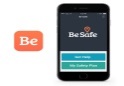 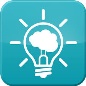 Want to know more about the importance of being a Caring Adult Want to learn more about the factors which impact caring relationships and how they contribute to successful outcomes for students.Ted Talk from Rita Pierson Every Child needs a Champion https://www.youtube.com/watch?v=SFnMTHhKdkw http://www.search-institute.org/research/developmental-relationships